CVC MissionTo serve the professional interests of chapter members by enhancing expertise through project management education and training, supporting PMI certifications, and promoting association with other project management professionals.To serve the professional interests of chapter members by enhancing expertise through project management education and training, supporting PMI certifications, and promoting association with other project management professionals.To serve the professional interests of chapter members by enhancing expertise through project management education and training, supporting PMI certifications, and promoting association with other project management professionals.To serve the professional interests of chapter members by enhancing expertise through project management education and training, supporting PMI certifications, and promoting association with other project management professionals.To serve the professional interests of chapter members by enhancing expertise through project management education and training, supporting PMI certifications, and promoting association with other project management professionals.To serve the professional interests of chapter members by enhancing expertise through project management education and training, supporting PMI certifications, and promoting association with other project management professionals.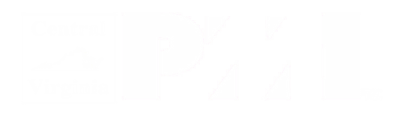 PMI Central Virginia Chapter - Board of Directors MeetingPMI Central Virginia Chapter - Board of Directors MeetingPMI Central Virginia Chapter - Board of Directors MeetingPMI Central Virginia Chapter - Board of Directors MeetingPMI Central Virginia Chapter - Board of Directors MeetingPMI Central Virginia Chapter - Board of Directors MeetingPMI Central Virginia Chapter - Board of Directors MeetingPMI Central Virginia Chapter - Board of Directors MeetingPMI Central Virginia Chapter - Board of Directors MeetingWednesday, July 11, 2018 6:00pmWednesday, July 11, 2018 6:00pmWednesday, July 11, 2018 6:00pmWednesday, July 11, 2018 6:00pmWednesday, July 11, 2018 6:00pmWednesday, July 11, 2018 6:00pmWednesday, July 11, 2018 6:00pmWednesday, July 11, 2018 6:00pmWednesday, July 11, 2018 6:00pmLibbie Mill Library2100 Libbie Lake East StRichmond, VA 23230Libbie Mill Library2100 Libbie Lake East StRichmond, VA 23230Libbie Mill Library2100 Libbie Lake East StRichmond, VA 23230Libbie Mill Library2100 Libbie Lake East StRichmond, VA 23230Dial in: 641-715-3288 Access code: 701563Internet: Henrico LibraryInternet Password: readabookDial in: 641-715-3288 Access code: 701563Internet: Henrico LibraryInternet Password: readabookDial in: 641-715-3288 Access code: 701563Internet: Henrico LibraryInternet Password: readabookDial in: 641-715-3288 Access code: 701563Internet: Henrico LibraryInternet Password: readabookDial in: 641-715-3288 Access code: 701563Internet: Henrico LibraryInternet Password: readabookAttendees & Quorum StatusAttendees & Quorum StatusAttendees & Quorum StatusAttendees & Quorum StatusAttendees & Quorum StatusAttendees & Quorum StatusAttendees & Quorum StatusAttendees & Quorum StatusAttendees & Quorum StatusExecutive Board MembersExecutive Board MembersExecutive Board MembersExecutive Board MembersExecutive Board MembersExecutive Board MembersExecutive Board MembersExecutive Board MembersExecutive Board MembersPresidentPresidentKelly Evans, PMPAAExecutive VP VP CommunicationVP CommunicationJames Bumpas, PMPVP EducationGail Gilstrap, PMP, ACPGail Gilstrap, PMP, ACPAVP OperationsVP OperationsRonald Younger, PMPAAVP FinanceCindy Parcell, PMP, PMI-ACPCindy Parcell, PMP, PMI-ACPADirectorsDirectorsDirectorsDirectorsDirectorsDirectorsDirectorsDirectorsDirectorsAdvertisingAdvertisingOutreachProf DevelopmentProf DevelopmentPartnershipsChris Mauck, PMPChris Mauck, PMPCharlottesvilleCharlottesvilleBrent Rodgers, PMPPMIEF CoordinatorBrett Sheffield, PMPBrett Sheffield, PMPCorrespondenceCorrespondencePMO Practice GroupRick Kaerwer, PMPRick Kaerwer, PMPDirector-at-LargeDirector-at-LargeRegistration OperationsLeslie DeBruyn, PMPLeslie DeBruyn, PMPEvent OperationsEvent OperationsDavid Maynard, PMPRichmondBrent Brent Event PlanningEvent PlanningSecretarySuresh Raju, PMP, PgMP, RMP, ACPSuresh Raju, PMP, PgMP, RMP, ACPAFinancial OversightFinancial OversightNeil Halpert, CPA, PMP, CSMSponsorshipGOV Practice GroupGOV Practice GroupSymposiumGail Gilstrap, PMP, ACPGail Gilstrap, PMP, ACPMarketingMarketingTechnologyEd Foster, PMPEd Foster, PMPMembershipMembershipJason Plotkin, PMPToastmastersSteve Williams, PMPSteve Williams, PMPMilitary LiaisonMilitary LiaisonVolunteerismPhil Doty, PMP, PgMP, RMPPhil Doty, PMP, PgMP, RMPWebmasterAlso PresentAlso PresentAlso PresentAlso PresentAlso PresentAlso PresentAlso PresentAlso PresentAlso Present		A= Attended; P= On-Phone		A= Attended; P= On-Phone		A= Attended; P= On-Phone		A= Attended; P= On-Phone		A= Attended; P= On-Phone		A= Attended; P= On-Phone		A= Attended; P= On-Phone		A= Attended; P= On-Phone		A= Attended; P= On-PhoneAgendaAgendaAgendaAgendaAgenda ItemPersonDiscussion/MotionOpen Meeting – Open Meeting – Open Meeting – Open Meeting – Review & Approve AgendaKellyKelly/CindyReview & Approve Prior BoD Meeting MinutesKellyCindy/KellyStrategic ItemsStrategic ItemsStrategic ItemsStrategic ItemsElectionsCindy- Everything is set up – 4 Candidates are running.R5/R4 MeetingKelly- Combined R5/R4 meeting in March in Atlanta.FLiPM PaymentsKelly- The FLiPM Scholarship invoice needs to be paid.AI: Cindy will take care of this over the weekend.Proteon WebinarKelly- Webinar is tonight at 8 for new chapter leaders.MeetUpKelly- We use MeetUp to announce our Events & Meetings – 89 people have signed up so far to receive notifications.Area ItemsArea ItemsArea ItemsArea ItemsFinanceCindy- Financial Reports have been sent out already.– Electronic Equipments purchase have been accounted for.– Yet to look in to PayPal account.- Extension for Taxes have been filed by the CPA and they are due in August.CommunicationsJamesEducationGailSymposium: Already 3 people have registered for the Symposium – Yet to post the abstract & Speaker bios – The team is meeting every 3 weeks.OperationsRonUpdate from James via email: Newsletter is in progress – ‘What Say You’ article has been posted in LinkedIn.- Virtual Meeting feature is yet to be tested.- Met with Proteon and discussed the Scope of Work.Executive VPPresidentKellyNew Action ItemsSureshOld Action ItemsSureshAdjournmentKellyRon/GailCurrent Action ItemsCurrent Action ItemsCurrent Action ItemsAction ItemResponsibleDue DateTake care of the FLiPM invoiceCindy7/16Provide venue Options with the details for the January Volunteer MeetingRon8/1Older Action ItemsOlder Action ItemsOlder Action ItemsAction ItemResponsibleDue DateAdd personal email of the Full Board Members to the group email after getting permissionRonDone.FLiPM Extravaganza date needs to be included in the scheduleRonDone.Schedule a Strategy MeetingRon7/20Gail to put the photos in DropBox and let Ron know about it. Ron will post it on the websiteGail/Ron7/20Correspondence Team to have an article about the Boys & Girls ClubRon7/20Send the Business Card info to KellyDirectors8/1Include ‘Call for Candidates for Board Elections’ article in the upcoming May 15th NewsletterRonN/ASchedule a volunteer/member orientation this summerKelly8/1Check if VMFA is available for our June 13th Dinner MeetingRonDoneFollow up with chapter members regarding Election - Cindy will follow up with Brett, Suresh & Sharon - Ron will follow up with Dave & Linnette - Gail will follow up with SeptemberCindy/Ron/GailDoneSend the Item Link for online purchases, Delivery Address & Budget Line Item to Cindy (Projector, Laptop & 2 Lavaliers)RonDoneDecisionsQuestions / IssuesQuestions / IssuesQuestion / IssueApproach / ResolutionMonthly Checklist (complete before Board meeting)Monthly Checklist (complete before Board meeting)Monthly Checklist (complete before Board meeting)Monthly Checklist (complete before Board meeting)Monthly Checklist (complete before Board meeting)EventTimeActivityVice PresidentStatusCharlottesvilleLast MonthInvoiceRon, CindyThis MonthProgram set-upSharon, Ronemail ScheduledRonNext MonthProgram set-upSharon, RonRichmondLast MonthInvoiceRon, CindySurveySharonThis MonthProgram set-upSharon, Ronemail ScheduledRonNext MonthProgram set-upSharon, RonToastmastersThis MonthMeetings set-upRonThis MonthEmail scheduledRonNext MonthMeetings set-upRonShare Registration ListsLast MonthSend for Survey (Sharon)Send for PDU (Suresh)RonVolunteer ListLast MonthAdd Volunteers to WebsiteRonPDUsLast MonthPDUs reported to PMIRonAnnouncement SlidesThis MonthUpdatedKellyNewsletterLast MonthNewsletter sentBobThis MonthNewsletterBobPresident’s LetterThis MonthLetter preparedKellyBoard MinutesLast MonthLast month’s minutes postedRonNew Volunteers (complete before Board meeting)New Volunteers (complete before Board meeting)New Volunteers (complete before Board meeting)Vice PresidentCommitteeNew Volunteer NamesVolunteer Recruitment (complete before Board meeting)Volunteer Recruitment (complete before Board meeting)Volunteer Recruitment (complete before Board meeting)Volunteer Recruitment (complete before Board meeting)Vice PresidentCommitteeVolunteer RoleVRMS ID